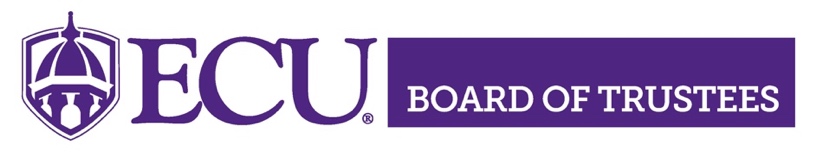 A G E N D AApril 12, 2024I.	Call to Order							Jason Poole										PresidingII.	Pledge of Allegiance III.	Roll Call								Cassie Burt											SecretaryIV.	Conflict of InterestV.	Consent Agenda							Jason Poole										Chair	Minutesa.	Approval of Minutes, February 16, 2024 and March 4, 2024Athletics and Advancement Committeeb.	Board of Visitors Officers, Reappointments, and New Member Appointmentsc.	Varner Naming Proposald.	Fackrell Naming Proposale.	Dunn Naming ProposalBudget, Finance, and Infrastructure Committeef.	All Funds Budgetg.	Legacy Hall Elevationsh.	Delegated Authority for the CM at Risk for the ECU Health Medical Examiners Facilityg.	ECU Health Leases (2325 Stantonsburg Road and 2355 W. Arlington Blvd.)University Affairs Committeeh.	Tenure Recommendationsi.	Nonsalary Compensation – Dr. Allison Danell, W. Keats Sparrow Distinguished ChairVI.	Chancellor’s Report						Philip RogersChancellorVII.	Report from the Student Body					Javier Limon										SGA PresidentVIII.	Report from the Faculty						Anne Ticknor										Chair of the FacultyIX.	Report from the Staff						Dana Lopez										Chair of the Staff SenateX.	Report from the Board of Visitors				Preston Mitchell										Chair of the Board of VisitorsXI.	Committee Reports and Recommendations	A.	Athletics and Advancement Committee			Fielding Miller, Committee Chair	B.	Audit, Enterprise Risk Management, Compliance	Vince Smith, Committee Chair		& Ethics Committee	C.	Budget, Finance, & Infrastructure Committee		Van Isley, Committee Chair	D.	Committee on Strategy & Innovation			Tom Furr, Committee Chair	E.	University Affairs Committee				Dave Fussell, Committee ChairXII.	Closed SessionXIII.	Items Recommended from Closed SessionIXV.	Unfinished BusinessXV.	New BusinessXVI.	Adjourn